ای دوستان حقيقی جمال ابهی امر اللّه در اين ايّام در…حضرت عبدالبهاءOriginal English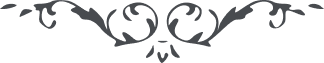 ١٩٤ ای دوستان حقيقی جمال ابهی امر اللّه در اين ايّام در جميع اقطار قوّت گرفته و روز بروز رو بعلوّ است لهذا جميع طوائف اعداء از جميع اقوام و ملل در نهايت تعرّض و تغرّض و حسد و بغضآء بايد ياران کلّ در جزئی و کلّی امور مواظبت نمايند و مشورت کنند و بالاتّفاق مقاومت فساد و فتن نمايند و در حسن معاشرت و اعتدال حرکت و حرمت و رعايت يکديگر و مرحمت و عنايت با سائر طوائف کوشند و صبر و تحمّل نمايند تا مغناطيس تأييد ملکوت ابهی گردند و قوّه جاذبه جنود لم تروها شوند. ايّام منتهی گردد و مدّت جزئيه حيات منقضی شود ولی ثمرات عبوديّت آستان مقدّس ابدی و سرمدی بود اين حقيقت را در عالم وجود ملاحظه نمائيد که چه آثار باهره موجود و مشهود. و البهاء علی اهل البهآء * 